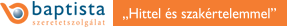 Csuha Antal Baptista Általános Iskola, Gimnázium, Technikum és Szakképző Iskola4485 Nagyhalász Arany J. u. 77.  Tel: 06/42 202-205http://csuha-antal.baptistaoktatas.hu/ e-mail: csuha @baptistaoktatas.huOM azonosító: 201734Ikt.sz.:KözleményA Csuha Antal Baptista Általános Iskola, Gimnázium, Technikum és Szakképző Iskolában 4485 Nagyhalász, Arany J. u. 77. OM 201734 az étkezési térítési díjak 2022. szeptember 1-től az alábbiak szerint változnak:MenzaNyersanyag norma: 495 + áfa = 629 FtNapköziNyersanyag norma: 733+ áfa = 931 Ft/Norma megoszlása: Tízórai: 119 Ft, Ebéd: 495 Ft, Uzsonna 119FtKözépiskolás (15 – 18 évesek)Nyersanyag norma: 558 Ft + áfa = 709 FtAlkalmazotti ebédNyersanyag norma:558 Ft + 70% rezsi + áfa = 1205FtElhordós ebéd – VendégebédNyersanyag norma: 596 Ft + 70% rezsi + áfa = 1287 FtNagyhalász, 2022. augusztus 12.	Kormányné Gönczi Valéria                                                                                                        Intézményvezető